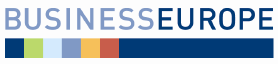 HSR SR dňa 11.02.2013									Bod č. 9  programuStanovisko Republikovej únie zamestnávateľovNávrh nariadenia vlády SR, ktorým sa mení a dopĺňa nariadenie vlády Slovenskej republiky č. 658/2005 Z. z., ktorým sa ustanovujú požiadavky na kozmetické výrobkymateriál na rokovaní HSR SR dňa 11.02.2013Stručný popis podstaty predkladaného materiálu a jeho relevancie z hľadiska RÚZMateriál predkladá na rokovanie Hospodárskej a sociálnej rady Ministerstvo zdravotníctva SR s cieľom prebrať do slovenského právneho poriadku ustanovenia vykonávacej smernice Komisie 2012/21/EÚ z 2. augusta 2012, ktorou sa mení a dopĺňa smernica Rady 76/768/EHS o kozmetických výrobkoch s cieľom prispôsobiť jej prílohy II a III technickému pokroku.Cieľom a obsahom materiálu je najmä:V predkladanom návrhu nariadenia vlády sa do prílohy č. 3 časť 1 dopĺňa 26 látok, z toho 24 je dosiaľ neregulovaných a 2 sú dočasne regulované v prílohe č. 3 časti 2 s referenčným číslom 10 a 50 a zároveň sa upravujú podmienky ich používania a označovanie. Okrem toho sa v prílohe č. 3 časti 1 menia podmienky na používanie látok s referenčným číslom 16 a 22, t.j. upravuje sa ich najvyššia prípustná koncentrácia vo výrobku a sprísňujú sa požiadavky na označovanie. Dosiaľ neregulovaná látka HC Red No. 16 sa dopĺňa do zoznamu zakázaných látok. Uvedené zmeny vyplynuli z opakovaného prehodnotenia bezpečnosti látok používaných na výrobu  farieb na  vlasyDopady materiálu na podnikateľské prostredie a verejné financie:Predkladateľ v doložke vplyvov konštatuje, že materiál nebude mať dopady na verejné financie a bude mať negatívne dopady na podnikateľské prostredie.Návrh nariadenia má nadobudnúť účinnosť 01.09.2013Postoj RÚZ k materiáluCieľom uvedeného návrhu je prebrať do slovenského právneho poriadku ustanovenia vykonávacej smernice Komisie 2012/21/EÚ z 2. augusta 2012, ktorou sa mení a dopĺňa smernica Rady 76/768/EHS o kozmetických výrobkoch s cieľom prispôsobiť jej prílohy II a III technickému pokroku. K uvedenému návrhu RÚZ v medzirezortnom pripomienkovom konaní nemala pripomienky. Predložený návrh RÚZ berie na vedomie bez pripomienok.Pripomienky RÚZ k predkladanému materiáluBez pripomienok zo strany RÚZZdroj: RÚZ